Notfall-Pass   für TaubblindeIch bin taub und blind. Für die Begleitung, Versorgung und zur Kommunikation, benötige ich aus medizinischer Sicht die Unterstützung einer Taubblindenassistenz und/oder eine/n Gebärdensprach-dolmetscher/in. Zur Kommunikation verwende ich die Gebärdensprache oder andere taubblindenspezifische Kommunikationsformen (z.B. Lormen, taktiles Gebärden, Braille, etc.). Falls keine Person in der Nähe ist und eine Kommunikation nicht möglich ist, benachrichtigen Sie bitte die unter Punkt 2 eingetragenen Personen. Vielen Dank! 1. Meine DatenName, Vorname: Adresse: Geburtsdatum: Mobilnummer: Telefon	Bitte nur SMS!	2. Bitte diese Person im Notfall benachrichtigenFamilienmitglied	Taubblindenassistent/in hörend	gehörlos/hörgeschädigtName, Vorname: Adresse: Telefonnummer: Mobilnummer: Telefon	Bitte nur SMS!	ja, diese Person kann die Kommunikation mit mir sicherstellennein, deshalb bitte auch die Person im Punkt 3 anrufen 3. Person, die die Kommunikation mit mir sicherstellen kannTaubblindenassistent*in Gebärdensprachdolmetscher/in	andere Name, Vorname: Adresse: Telefonnummer: Mobilnummer:  4. Bitte wenden Sie sich an diese Person, wenn die oben genannte Person nicht erreichbar istTaubblindenassistent*in   Gebärdensprachdolmetscher/in	andere Name, Vorname: Adresse: Telefonnummer: Mobilnummer:  5. Hausarzt/KrankenkasseName des Hausarztes: Telefonnummer der Praxis: Krankenkasse: Versichertennummer:	6. Wichtiger HinweisCochlea-Implantat-Träger Herzschrittmacher	Andere Erkrankungen: 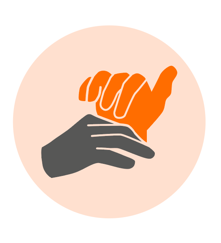 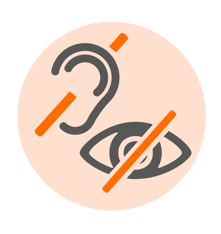 